Supplementary Figure 1: Representative high power (x 40) photomicrographs illustrating the distribution of immunoreactivity (brown positive nuclear staining) for oestrogen receptors α (ERα) and β (ERβ) in the matched full-thickness normal human endometrial and matched fallopian tube samples across the menstrual cycle and in postmenopausal women. Scale bars = 50 µM in all panels. PP = proliferative phase, SP = secretory phase, PM = postmenopausal women.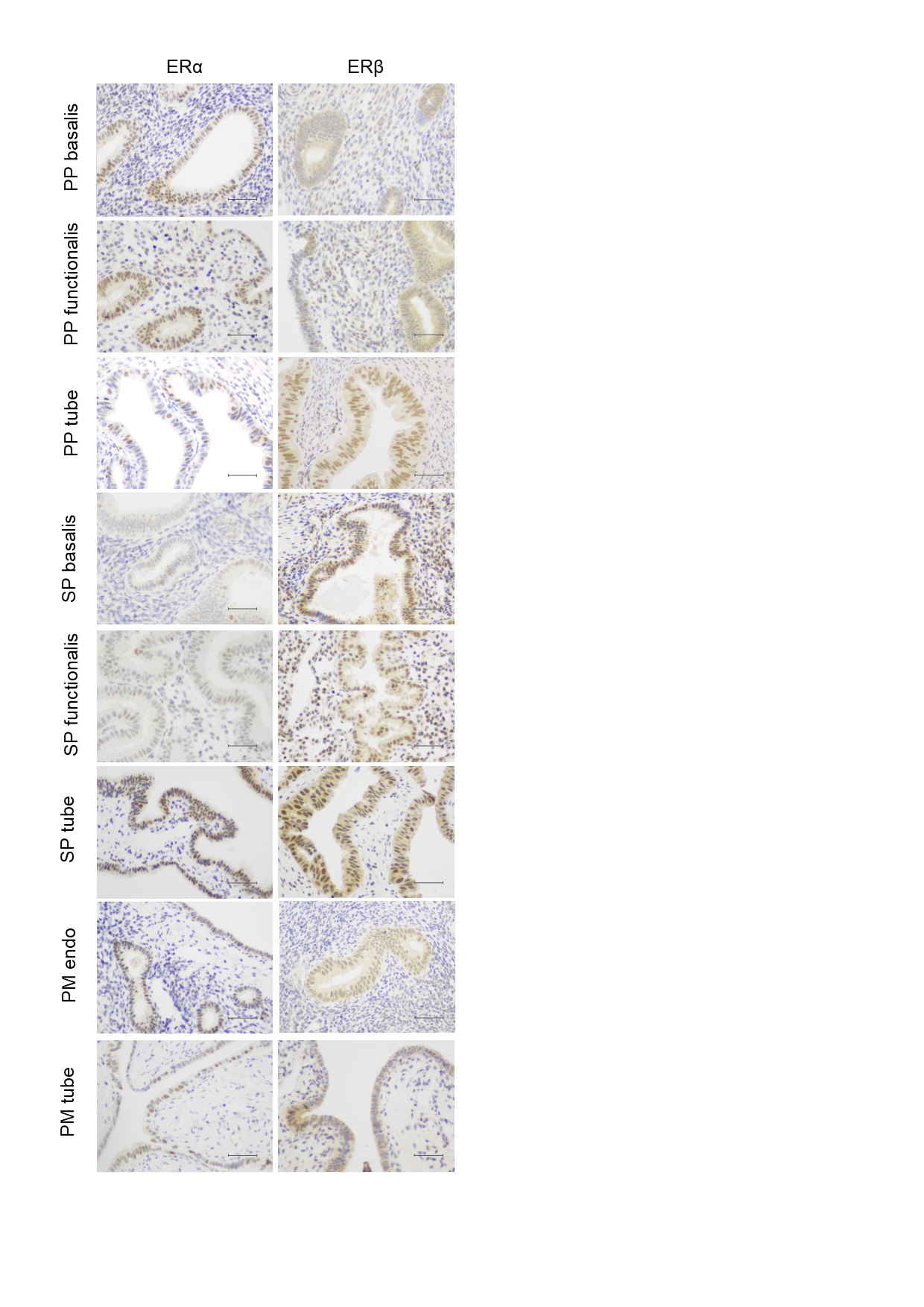 Supplementary Figure 2: AR and PR mRNA expression in healthy premenopausal fimbrial end of the fallopian tube (FT) epithelium (A) AR (B) PR. (PP = proliferative phase, SP = secretory phase). No significant difference was observed in the samples. 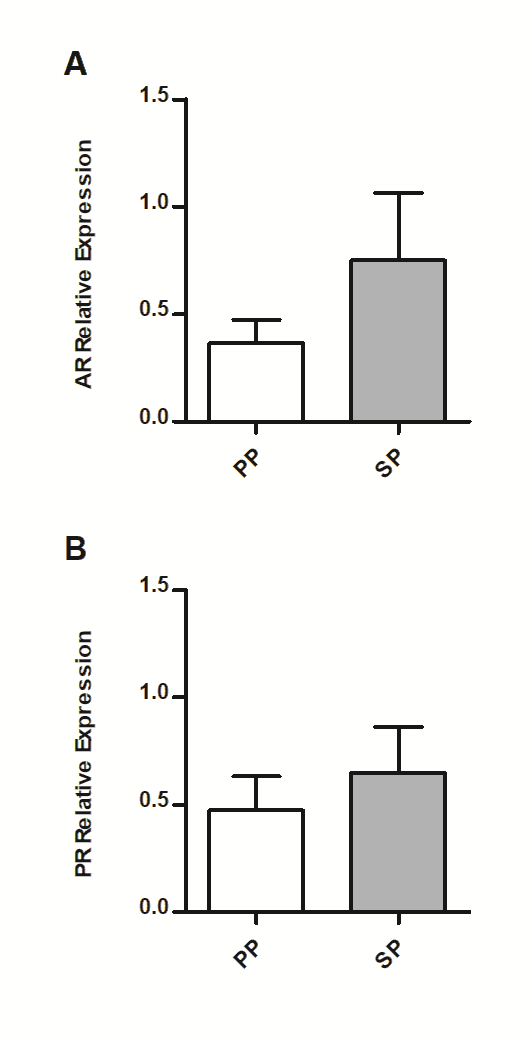 Supplementary Figure:  Correlation of AR and PR mRNA expression in (A) healthy premenopausal human endometrium (r=0.739, P=0.0003) and (B) healthy premenopausal fallopian tube (r=0.647, P=0.0027) from across the menstrual cycle and in postmenopausal state. (AR = androgen receptor, PR = progesterone receptor).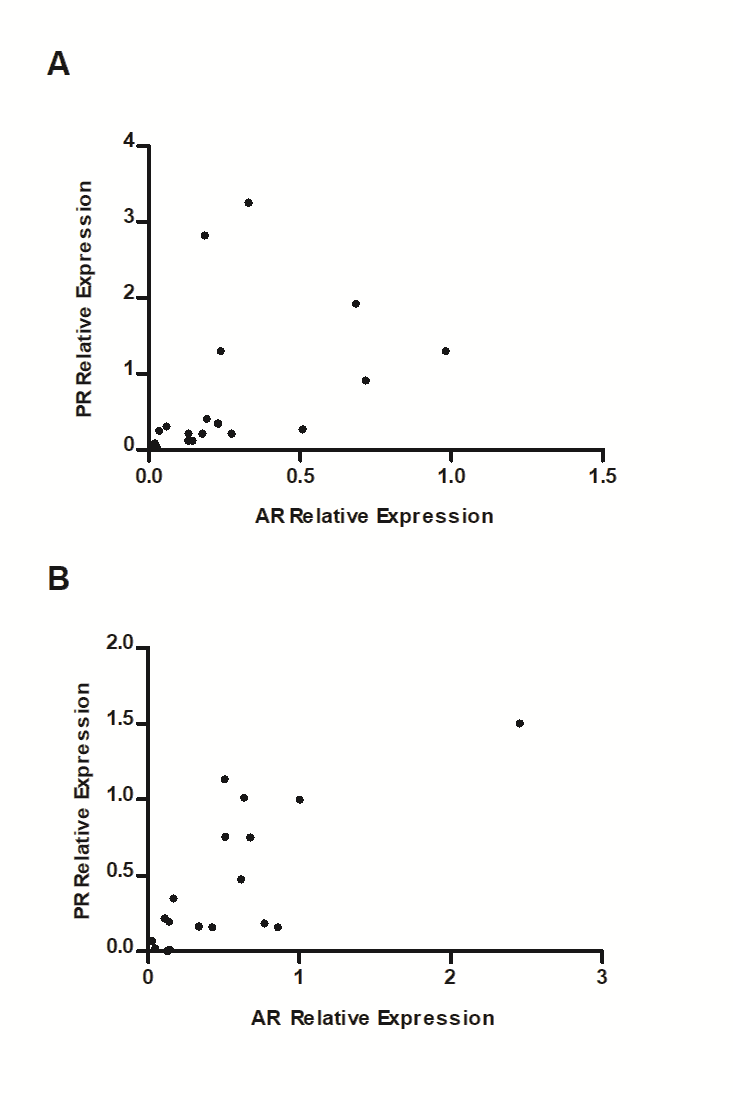 Supplementary Figure: AR immunoscores in healthy premenopausal human endometrium and fallopian tubes (FT). (A) endometrium (B) FT. *P<0.05, **P<0.001, ***P<0.0001. (AR = androgen receptor). The AR immuno-staining was dominant in stromal compartment of the endometrium, while the tubal epithelium had much stronger staining than the stroma. 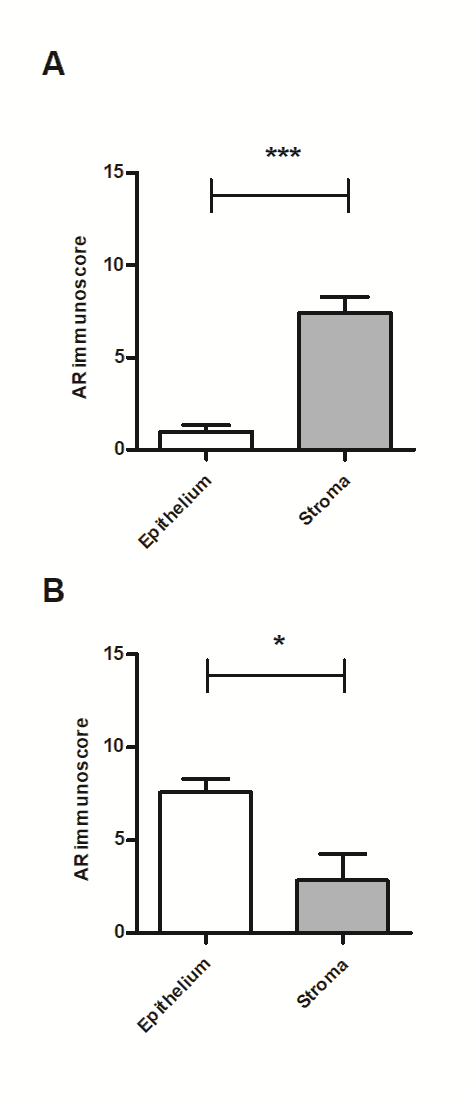 